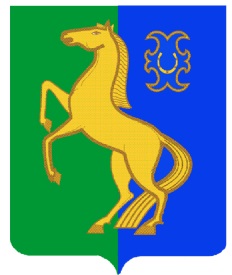     Бекетов ауыл советы                                                           Администрация сельского  ауыл билəмəhе хакимиәте                                            поселения Бекетовский сельсовет муниципаль районының                                                       муниципального района            Йəрмəĸəй  районы                                                              Ермекеевский район Башkортостан Республиĸаhы                                            Республики Башкортостан                         ҠАРАР                                                                  ПОСТАНОВЛЕНИЕ                      20 февраль 2023 й.	                   № 3                         20 февраля 2023 г.О внесении изменений в постановление главы сельского поселения № 39 от 02.08.2021г. «Об утверждении Административного регламента предоставления муниципальной услуги «Принятие на учет граждан в качестве нуждающихся в жилых помещениях» в  сельском поселении Бекетовский сельсовет муниципального района Ермекеевский район Республики Башкортостан»В соответствии с Федеральным законом от 27 июля 2010 года № 210-ФЗ «Об организации предоставления государственных и муниципальных услуг» (далее – Федеральный закон № 210-ФЗ), Закона Республики Башкортостан от 02.12.2005 г. № 250-з «О регулировании жилищных отношений в Республике Башкортостан» и приведения в соответствие с действующим законодательством, ПОСТАНОВЛЯЮ:1. Внести следующие изменения в постановление № 39 от 02.08.2021г.  «Об утверждении Административного регламента предоставления муниципальной услуги «Принятие на учет граждан в качестве нуждающихся в жилых помещениях» в  сельском поселении Бекетовский сельсовет муниципального района Ермекеевский район Республики Башкортостан»:- пункт 2.10.1. изменить на  Для принятия на учет в качестве нуждающихся в жилых помещениях, предоставляемых по договорам социального найма:1) копию решения органа местного самоуправления о признании гражданина-заявителя малоимущим либо документы, подтверждающие его право быть принятым на учет как относящегося к определенной федеральным законом, указом Президента Российской Федерации или законом Республики Башкортостан категории;2) документ о гражданах, зарегистрированных в жилом помещении по месту жительства гражданина-заявителя;3) документы, подтверждающие право пользования жилым помещением, занимаемым гражданином-заявителем и членами его семьи;4) справка органов, осуществляющих государственную регистрацию прав на недвижимое имущество и сделок с ним, о наличии или отсутствии у гражданина-заявителя и (или) членов его семьи жилых помещений, принадлежащих им на праве собственности;5) документы, подтверждающие право граждан на внеочередное предоставление жилого помещения по договору социального найма (для граждан, имеющих право на предоставление жилого помещения по договору социального найма вне очереди).Гражданин-заявитель представляет документы в подлинниках либо копиях, верность которых засвидетельствована нотариально, либо заверенных в установленном порядке выдавшими соответствующий документ органами государственной власти или органами местного самоуправления, а также организациями.Если документы, указанные в пунктах 1 - 4 настоящей части, сведения о которых имеются в распоряжении государственных органов, органов местного самоуправления либо подведомственных государственным органам или органам местного самоуправления организаций, не представлены заявителем, такие документы (их копии или сведения, содержащиеся в них) запрашиваются органами местного самоуправления в порядке межведомственного информационного взаимодействия.2. п. 2.11  Административного регламента предоставления муниципальной услуги «Принятие на учет граждан в качестве нуждающихся в жилых помещениях» в  сельском поселении Бекетовский сельсовет муниципального района Ермекеевский район Республики Башкортостан» исключить.3. Настоящее постановление опубликовать на информационном стенде в здании администрации сельского поселения и разместить на сайте сельского поселения Бекетовский сельсовет муниципального района Ермекеевский район Республики Башкортостан. 4. Контроль за исполнением данного постановления оставляю за собой.      Глава сельского поселения      Бекетовский сельсовет                                                                     З.З. Исламова 